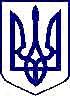 КРАСНОГРАДСЬКА МІСЬКА РАДА  LХХІІ СЕСІЯ VІІ СКЛИКАННЯРІШЕННЯ 24 вересня 2019 року 								№ 2609-VIІПро внесення змін до Програмифінансового забезпечення дошкільнихнавчальних закладів на 2019 рікВідповідно до статті 26 Закону України «Про місцеве самоврядування в Україні», постанови КМУ від 27.02.2019 року № 129 «Деякі питання використання субвенції з державного бюджету місцевим бюджетам на надання державної підтримки особам з особливими освітніми потребами у 2019 році», Наказу Міністерства освіти України від 23.04.2018 року № 414 «Про затвердження Типового переліку спеціальних засобів корекції психофізичного розвитку дітей з особливими освітніми потребами, які навчаються в інклюзивних та спеціальних класах закладів загальної середньої освіти», міська радаВИРІШИЛА:1. Внести зміни до розділу «Фінансування Програми» Програми фінансового забезпечення дошкільних навчальних закладів на 2019 рік, додавши пункти:2. Відділу бухгалтерського обліку міської ради (Н.Мутиліна) забезпечити фінансування заходів Програми. 3. Контроль за виконанням даного рішення покласти на постійні комісії: з соціальних питань та розвитку інфраструктури міста (О.Ждамаров); з питань бюджету, планування, соціально-економічного розвитку міста (І.Пікалова).Міський голова 								В. МАКСИМ  №Назва заходуСума видатків,тис. грн.35.Придбання комплекту технічного обладнання для впровадження освітньої Програми «Впевнений старт» у Красноградському ДНЗ №5.48,28936.Придбання комплекту технічного обладнання для впровадження освітньої Програми «Впевнений старт» у Красноградському ДНЗ №1756,237.Виготовлення кошторисної документації та капітальний ремонт частини території біля ганку в Красноградському ДНЗ №578,913